СОВЕТ ДЕПУТАТОВ ДНЕПРОВСКОГО СЕЛЬСКОГО ПОСЕЛЕНИЯНОВОДУГИНСКОГО РАЙОНА СМОЛЕНСКОЙ ОБЛАСТИРЕШЕНИЕот «31» марта  2022 года                                                                                 №6О проекте исполнения местного бюджета за 2021 год и использование средств резервного фонда Администрации Днепровского сельского поселения Новодугинского района Смоленской областиЗаслушав и обсудив отчет Администрации Днепровского сельского поселения Новодугинского района Смоленской области об исполнении местного бюджета за 2021 год по доходам и расходам и использование средств резервного фонда Администрации  Днепровского сельского поселения Новодугинского района Смоленской областиСовет депутатов Днепровского сельского поселения Новодугинского района Смоленской областиРЕШИЛ:          1. Утвердить проект отчета об исполнении местного бюджета за 2021 год по доходам в сумме 16897,7 тыс. рублей и по расходам в сумме 15923,7 тыс. рублей, с профицитом бюджета в сумме  974,0 тыс. рублей с показателями:1) по доходам местного бюджета  за 2021 год по кодам классификации доходов бюджетов согласно приложению 1 к настоящему решению;2) по доходам местного бюджета  за 2021 год по кодам видов доходов, подвидов доходов, классификации операций сектора государственного управления, относящихся к доходам бюджета согласно приложению 2 к настоящему решению;3) по расходам местного бюджета  за 2021 год  по ведомственной структуре расходов бюджета согласно приложению 3 к настоящее к решению; 4) по расходам местного бюджета за 2021 год по разделам и подразделам классификации расходов  бюджета согласно приложению 4 к настоящему решению;5) по источникам финансирования дефицита местного бюджета за 2021 год по кодам классификации источников финансирования дефицитов, согласно приложению 5 к настоящему решению.        6) по источникам финансирования дефицита местного бюджета за 2021 год по кодам групп, подгрупп, статей, видов источников финансирования дефицитов бюджетов, классификации операций сектора государственного управления, относящихся к источникам финансирования дефицитов бюджетов, согласно приложению 6 к настоящему решению.        2. Принять к сведению проект отчета об использование средств резервного фонда за 2021 год в сумме 0,0 тысяч рублей.3. Настоящее решение подлежит опубликованию в Новодугинской районной газете «Сельские зори». Глава муниципального образования  Днепровское сельское поселение Новодугинского района Смоленской области                                                                                    А.И.ХлестаковаПриложение 2к решению Совета депутатовДнепровского сельского поселенияНоводугинского районаСмоленской области                                                                                                                                        от  31.03.2022 №6   Доходы местного бюджета за  2021 год по кодам видов доходов, подвидов, классификации операций сектора государственного управления, относящихся к доходам бюджета                                                                                                                                      тыс. руб.                                                                                                                                            Приложение №3                                                                         к решению Совета депутатов                                                                                  Днепровского сельского поселения                                                                                    Новодугинского района                                                                                     Смоленской областиот  31.03.2022 №6  	           Расходы местного бюджета за 2021 год по ведомственной структуре         расходов местного бюджета.                                                                                                                                                           Приложение №4                                                                                                               к  решению Совета депутатов                                                                                                                       Днепровского сельского поселения                                                                                                                        Новодугинского района                                                                                                                         Смоленской областиот   31.03.2022 №6 Расходы местного бюджета за 2021  год по разделам и подразделам       классификации расходов бюджета.Приложение 5                                                                                             к решению Совета депутатов                                                                                                  Днепровского сельского поселения                                                                                                        Новодугинского района                                                                                                             Смоленской областиот    31.03.2022  №6    Источники финансирования дефицита бюджета муниципального образования Днепровское сельское поселение Новодугинского района Смоленской области за 2021 год по кодам  классификации   источников финансирования дефицитов бюджетов                                                                                                                                                      (тыс.руб.)                                                                                                                                   Приложение 6                                                                                             к решению Совета депутатов                                                                                                  Днепровского сельского поселения                                                                                                        Новодугинского района                                                                                                             Смоленской областиот   31.03.2022   №6  Источники финансирования дефицита бюджета муниципального образования       Днепровского сельское поселение Новодугинского района Смоленской области за    2021  году по кодам групп, подгрупп, статей, видов источников финансирования дефицитов бюджетов, классификации операций сектора государственного управления, относящихся к источникам финансирования дефицитов бюджетов                                                                                                                           (тыс.руб.)                                                                                                                                                             Приложение № 1к решению Совета депутатов           Днепровского сельского поселения                                                                                                              Новодугинского района                           Смоленской областиот  31.03.2022 №6 Доходы местного бюджета за  2021 год по кодам классификации доходов бюджета                                                                                                                                                             Приложение № 1к решению Совета депутатов           Днепровского сельского поселения                                                                                                              Новодугинского района                           Смоленской областиот  31.03.2022 №6 Доходы местного бюджета за  2021 год по кодам классификации доходов бюджета                                                                                                                                                             Приложение № 1к решению Совета депутатов           Днепровского сельского поселения                                                                                                              Новодугинского района                           Смоленской областиот  31.03.2022 №6 Доходы местного бюджета за  2021 год по кодам классификации доходов бюджета                                                                                                                                                             Приложение № 1к решению Совета депутатов           Днепровского сельского поселения                                                                                                              Новодугинского района                           Смоленской областиот  31.03.2022 №6 Доходы местного бюджета за  2021 год по кодам классификации доходов бюджета                                                                                                                                                             Приложение № 1к решению Совета депутатов           Днепровского сельского поселения                                                                                                              Новодугинского района                           Смоленской областиот  31.03.2022 №6 Доходы местного бюджета за  2021 год по кодам классификации доходов бюджета                                                                                                                                                             Приложение № 1к решению Совета депутатов           Днепровского сельского поселения                                                                                                              Новодугинского района                           Смоленской областиот  31.03.2022 №6 Доходы местного бюджета за  2021 год по кодам классификации доходов бюджета                                                                                                                                                             Приложение № 1к решению Совета депутатов           Днепровского сельского поселения                                                                                                              Новодугинского района                           Смоленской областиот  31.03.2022 №6 Доходы местного бюджета за  2021 год по кодам классификации доходов бюджета                                                                                                                                                             Приложение № 1к решению Совета депутатов           Днепровского сельского поселения                                                                                                              Новодугинского района                           Смоленской областиот  31.03.2022 №6 Доходы местного бюджета за  2021 год по кодам классификации доходов бюджета                                                                                                                                                             Приложение № 1к решению Совета депутатов           Днепровского сельского поселения                                                                                                              Новодугинского района                           Смоленской областиот  31.03.2022 №6 Доходы местного бюджета за  2021 год по кодам классификации доходов бюджета                                                                                                                                                             Приложение № 1к решению Совета депутатов           Днепровского сельского поселения                                                                                                              Новодугинского района                           Смоленской областиот  31.03.2022 №6 Доходы местного бюджета за  2021 год по кодам классификации доходов бюджета                                                                                                                                                             Приложение № 1к решению Совета депутатов           Днепровского сельского поселения                                                                                                              Новодугинского района                           Смоленской областиот  31.03.2022 №6 Доходы местного бюджета за  2021 год по кодам классификации доходов бюджета                                                                                                                                                             Приложение № 1к решению Совета депутатов           Днепровского сельского поселения                                                                                                              Новодугинского района                           Смоленской областиот  31.03.2022 №6 Доходы местного бюджета за  2021 год по кодам классификации доходов бюджета                                                                                                                                                                                                   (тыс,руб)                                                                                                                                                                                                   (тыс,руб)                                                                                                                                                                                                   (тыс,руб)                                                                                                                                                                                                   (тыс,руб)                                                                                                                                                                                                   (тыс,руб)                                                                                                                                                                                                   (тыс,руб)                                                                                                                                                                                                   (тыс,руб)                                                                                                                                                                                                   (тыс,руб)                                                                                                                                                                                                   (тыс,руб)                                                                                                                                                                                                   (тыс,руб)                                                                                                                                                                                                   (тыс,руб)                                                                                                                                                                                                   (тыс,руб)Документ, учреждениеКБККБККБККБККБККБККБКУточненный план на 2021г.Исполнение за  2021г.Исполнение за  2021г.% отклонения от уточненного плана 2021г. Администратор: 0000000000000000000000000000000000        16189,7        16189,7      16897,7104,4104,4 Администратор: Федеральное казначейство10000000000000000000000000000000002235,32235,32278,3101,9101,9НАЛОГОВЫЕ И НЕНАЛОГОВЫЕ ДОХОДЫ10010000000001000000000000000000002235,32235,32278,3 101,9 101,9Доходы от уплаты акцизов на дизельное топливо, подлежащие распределению между бюджетами субъектов Российской Федерации и местными бюджетами с учетом установленных дифференцированных нормативов отчислений в местные бюджеты10010302230011030223001000000001101026,41026,41051,8 102,5 102,5Доходы от уплаты акцизов на моторные масла для дизельных и (или) карбюраторных (инжекторных) двигателей, подлежащие распределению между бюджетами субъектов Российской Федерации и местными бюджетами с учетом установленных дифференцированных нормативов отчислений в местные бюджеты10010302240011030224001000000001105,95,9         7,4 1,31,3Доходы от уплаты акцизов на автомобильный бензин, подлежащие распределению между бюджетами субъектов Российской Федерации и местными бюджетами с учетом  установленных дифференцированных нормативов отчислений в местные бюджеты10010302250011030225001000000001101350,11350,11398,5 103,6103,6Доходы от уплаты акцизов на прямогонный бензин, подлежащие распределению между бюджетами субъектов Российской Федерации и местными бюджетами с учетом  установленных дифференцированных нормативов отчислений в местные бюджеты1001030226001103022600100000000110-147,1-147,1-179,4122,0122,0 Администратор: Федеральная налоговая служба18200000000000000000000000000000002186,32186,32054,494,094,0Налог на доходы физических лиц с доходов, источником которых является налоговый агент, за исключением доходов, в отношении которых исчисление и уплата налога осуществляются в соответствии со статьями  227, 227.1 и 228 Налогового кодекса Российской Федерации1821010201001101020100100000000110820,8820,8       825,6100,6100,6Налог на доходы физических лиц с доходов, полученных физическими лицами  в соответствии со статьей 228 Налогового кодекса Российской Федерации1821010203001101020300100000000110        37,8Налог на доходы физических лиц в части налога, превышающей 650 000 рублей, относящейся к части налоговой базы, превышающей 5 000 000 рублей (за исключением налога на доходы физических лиц с сумм прибыли контролируемой иностранной компании)1821010208001101020800100000000110      31,3НАЛОГИ НА СОВОКУПНЫЙ ДОХОД1821050000000105000000000000000000101,3101,386,3     85,2    85,2 Единый сельскохозяйственный налог1821050301001105030100100000000110101,3101,386,3     85,2    85,2НАЛОГИ НА ИМУЩЕСТВО18210600000001060000000000000000001264,21264,21142,5   90,4    90,4 Налог на имущество физических лиц, взимаемый по ставкам, применяемым к объектам налогообложения, расположенным в границах сельских поселений182106010301010601030100000000011071,471,440,757,057,0Земельный налог с организаций, обладающих земельным участком, расположенным в границах сельских поселений1821060603310106060331000000000110869,9869,9944,0 108,5108,5Земельный налог с физических лиц, обладающих земельным участком, расположенным в границах сельских поселений1821060604310106060431000000000110322,9322,9157,848,948,9Администратор: Администрация муниципального образования Днепровское сельское поселение Новодугинского района Смоленской области920000000000000000000000000000000011768,111768,112565,0 106,8 106,8  НАЛОГОВЫЕ И НЕНАЛОГОВЫЕ ДОХОДЫ920 10000000001000000000000000000001128,61128,62175,9245,5245,5 Доходы от использования имущества, находящегося в государственной и муниципальной собственности920111000000011100000000000000000078,678,652,366,566,5  Доходы, получаемые в виде арендной платы за земли после разграничения государственной собственности на землю, а также средства от продажи права на заключение договоров аренды указанных земельных участков (за исключением земельных участков бюджетных и автономных учреждений)920111050251011105025100000000012078,678,652,366,566,5Доходы от оказания платных услуг и компенсации затрат государства92011300000001130000000000000000000,5Прочие доходы от компенсации затрат бюджетов сельских поселений92011302995101130299510000000001300,5Доходы от продажи материальных и нематериальных активов92011400000001140000000000000000001050,01050,02123,1202,2202,2Доходы от продажи земельных участков, государственная собственность на которые разграничена (за исключением земельных участков и автономных учреждений)92011406020001140602000000000004301050,01050,02123,1202,2202,2БЕЗВОЗМЕЗДНЫЕ ПОСТУПЛЕНИЯ920200000000020000000000000000000010639,510639,510389,197,697,6Дотации бюджетам сельских поселений на выравнивание бюджетной обеспеченности920920202160011000001501501502041,2         2041,2100,0100,0Субсидии бюджетам сельских поселений на обустройство и восстановление воинских захоронений, находящихся в государственной собственности9202022529910202252991000000000150452,4452,4452,4100,0100,0Субсидии бюджетам сельских поселений на обеспечение комплексного развития сельских территорий92020225576102022557610000000001501108,31108,31108,2100,00100,00Прочие субсидии бюджетам сельских поселений92020229999102022999910000000001503392,43392,43392,4100,00100,00Субвенции бюджетам сельских поселений на осуществление первичного воинского учета на территориях, где отсутствуют военные комиссариаты.920202351180020235118000000000015086,486,486,4 100,00100,00Межбюджетные трансферты, передаваемые бюджетам сельских поселений из бюджетов муниципальных районов на осуществление части полномочий по решению вопросов местного значения в соответствии с заключенными соглашениями92020204014102020401410000000001503149,03149,02898,6  92,0  92,0Прочие межбюджетные трансферты, передаваемые бюджетам сельских поселений92020249991020249991000000000150409,8409,8409,8100,0100,0НаименованиепоказателяКодКодКодКодКодКодИсполнение  с начала года.НАЛОГОВЫЕ И НЕНАЛОГОВЫЕ ДОХОДЫ1001000000000000000000000002278,3НАЛОГИ НА ТОВАРЫ (РАБОТЫ, УСЛУГИ), РЕАЛИЗУЕМЫЕ НА ТЕРРИТОРИИ РОССИЙСКОЙ ФЕДЕРАЦИИ1001030000000000000000000002278,3Доходы от уплаты акцизов на дизельное топливо, подлежащие распределению между бюджетами субъектов Российской Федерации и местными бюджетами с учетом установленных дифференцированных нормативов отчислений в местные бюджеты1001030223001000000001101101051,8Доходы на уплату акцизов на моторные масла для дизельных и (или) карбюраторных (инжекторных) двигателей, подлежащие распределению между бюджетами субъектов Российской Федерации и местными бюджетами с учетом установленных дифференцированных нормативов отчислений в местные бюджеты1001030224001000000001101107,4Доходы на уплату акцизов на автомобильный бензин, подлежащие распределению между бюджетами субъектов Российской Федерации и местными бюджетами с учетом установленных дифференцированных нормативов отчислений в местные бюджеты100103022500100000000110110                  1398,5Доходы от уплаты акцизов на прямогонный бензин, подлежащие распределению между бюджетами субъектов Российской Федерации и местными бюджетами с учетом  установленных дифференцированных нормативов отчислений в местные бюджеты100103022600100000000110110-179,4Администратор: Федеральная налоговая служба1820000000000000000000000002054,4НАЛОГОВЫЕ И НЕНАЛОГОВЫЕ ДОХОДЫ182100000000000000000000000                2054,4                НАЛОГИ НА ПРИБЫЛЬ, ДОХОДЫ182101000000000000000000000825,6Сумма платежа ( перерасчеты, недоимка и задолженность по соответствующему платежу, в том числе по отмененному)        1000820,7                 Пени и проценты по соответствующему платежу21002,3Суммы денежных взысканий (штрафов) по соответствующему платежу согласно законодательству Российской Федерации30002,4 Прочие поступления40000,2Единый сельскохозяйственный налог18210500000000000000000000086,3Сумма платежа ( перерасчеты, недоимка и задолженность по соответствующему платежу, в том числе по отмененному)        100086,3НАЛОГИ НА ИМУЩЕСТВО182106000000000000000000000                             1142,5      Налог на имущество физических лиц18210601030000000000000000040,7Сумма платежа ( перерасчеты, недоимка и задолженность по соответствующему платежу, в том числе по отмененному)        100040,4Пени и проценты по соответствующему платежу21000,3Земельный налог, взимаемый по ставкам, установленным в соответствии с подпунктом 1 пункта 1 статьи 394 Налогового кодекса Российской Федерации182106060331000000000000000944,0                  Сумма платежа ( перерасчеты, недоимка и задолженность по соответствующему платежу, в том числе по отмененному)        1000928,7Пени и проценты по соответствующему платежу210015,3Земельный налог, взимаемый по ставкам, установленным в соответствии с подпунктом 2 пункта 1 статьи 394 Налогового кодекса Российской Федерации182106060431000000000000000157,8Сумма платежа ( перерасчеты, недоимка и задолженность по соответствующему платежу, в том числе по отмененному)           1000157,9Пени и проценты по соответствующему платежу                          2100                                                             2100                                   -0,2Администратор: Администрация муниципального образования Днепровское сельское поселение Новодугинского района Смоленской области92000000000000000000000000012565,0Доходы от внешнеэкономической деятельности92011000000000000000000000052,3Доходы, получаемые в виде арендной платы за земли после разграничения государственной собственности на землю, а также средства от продажи права на заключение договоров аренды указанных земельных участков (за исключением земельных участков бюджетных и автономных учреждений)92011105025100000000012012052,3Прочие доходы от компенсации затрат бюджетов сельских поселений9201130299510000000001301300,5Доходы от продажи земельных участков, государственная собственность на которые разграничена (за исключением земельных участков и автономных учреждений)9201140601000000000004304302123,1БЕЗВОЗМЕЗДНЫЕ ПОСТУПЛЕНИЯ92020000000000000000000000010389,1БЕЗВОЗМЕЗДНЫЕ ПОСТУПЛЕНИЯ ОТ ДРУГИХ БЮДЖЕТОВ БЮДЖЕТНОЙ СИСТЕМЫ РОССИЙСКОЙ ФЕДЕРАЦИИ92020200000000000000000000010389,1Дотации бюджетам поселений на выравнивание бюджетной обеспеченности9202021600110000000001501502041,2Субсидии бюджетам сельских поселений на обустройство и восстановление воинских захоронений, находящихся в государственной собственности920202252991000000000150150452,4Субсидии бюджетам на обеспечение комплексного развития сельских территорий9202022557800000000001501501108,3Прочие субсидии9202022999900000000001501503392,4Субвенции бюджетам поселений на осуществление первичного воинского учета на территориях, где отсутствуют военные комиссариаты.92020235118000000000015015086,4Межбюджетные трансферты, передаваемые бюджетам сельских поселений из бюджеьов муниципальных районов на осуществление части полномочий по решению вопросов местного значения в соответствии с заключенными соглашениями9202020401410000000001501502898,6Прочие межбюджетные трансферты, передаваемые бюджетам сельских поселений920202499991000000000150150409,8ИТОГО:16897,7Единица измерения: тыс. руб.Единица измерения: тыс. руб.Единица измерения: тыс. руб.Единица измерения: тыс. руб.Единица измерения: тыс. руб.Единица измерения: тыс. руб.Единица измерения: тыс. руб.Единица измерения: тыс. руб.Единица измерения: тыс. руб.Наименование показателяВед.Разд.Ц.статьяВидрасх.Уточненная роспись/планКасс. расходИсполнение росписи/планаНаименование показателяВед.Разд.Ц.статьяВидрасх.Уточненная роспись/планКасс. расходИсполнение росписи/плана    Администрация муниципального образования Днепровское сельское поселение Новодугинского района Смоленской области9200000000000000000017 029,6615 923,7193,51%      ОБЩЕГОСУДАРСТВЕННЫЕ ВОПРОСЫ920010000000000000004 751,024 721,5299,38%        Функционирование высшего должностного лица субъекта Российской Федерации и муниципального образования92001020000000000000603,47603,47100,00%          Обеспечение деятельности Главы муниципального образования Днепровское сельское поселение92001027200000000000603,47603,47100,00%            Деятельность Главы муниципального образования Днепровское сельское поселение92001027210000000000603,47603,47100,00%                Расходы на обеспечение функций органов местного самоуправления (глава муниципального образования)92001027210000160000603,47603,47100,00%                  Расходы на выплаты персоналу в целях обеспечения выполнения функций государственными (муниципальными) органами, казенными учреждениями, органами управления государственными внебюджетными фондами92001027210000160100603,47603,47100,00%                    Расходы на выплаты персоналу государственных (муниципальных) органов92001027210000160120603,47603,47100,00%        Функционирование Правительства Российской Федерации, высших исполнительных органов государственной власти субъектов Российской Федерации, местных администраций920010400000000000003 650,623 622,1299,22%          Муниципальная программа "Устойчивое развитие сельских территорий муниципального образования Днепровского сельского поселения Новодугинского района Смоленской области"920010401000000000003 648,123 619,6299,22%            Подпрограмма "Обеспечивающая подпрограмма"920010401200000000003 648,123 619,6299,22%              Основное мероприятие "Обеспечение организационных условий для реализации муниципальной программы"920010401201000000003 648,123 619,6299,22%                Расходы на обеспечение функций органов местного самоуправления920010401201001400003 648,123 619,6299,22%                  Расходы на выплаты персоналу в целях обеспечения выполнения функций государственными (муниципальными) органами, казенными учреждениями, органами управления государственными внебюджетными фондами920010401201001401002 511,952 511,95100,00%                    Расходы на выплаты персоналу государственных (муниципальных) органов920010401201001401202 511,952 511,95100,00%                  Закупка товаров, работ и услуг для обеспечения государственных (муниципальных) нужд920010401201001402001 091,681 063,1897,39%                    Иные закупки товаров, работ и услуг для обеспечения государственных (муниципальных) нужд920010401201001402401 091,681 063,1897,39%                  Иные бюджетные ассигнования9200104012010014080044,5044,50100,00%                    Уплата налогов, сборов и иных платежей9200104012010014085044,5044,50100,00%          Муниципальная программа "Программа энергосбережения и повышения энергетической эффективности Администрации Днепровского сельского поселения Новодугинского района Смоленской области"920010404000000000002,502,50100,00%            Основное мероприятие(вне подпрограмм)920010404Я00000000002,502,50100,00%              Повышение энергетической эффективности экономики муниципального образования920010404Я01000000002,502,50100,00%                Расходы на реализацию организационных мероприятий по энергосбережению и повышению энергетической эффективности920010404Я01200800002,502,50100,00%                  Закупка товаров, работ и услуг для обеспечения государственных (муниципальных) нужд920010404Я01200802002,502,50100,00%                    Иные закупки товаров, работ и услуг для обеспечения государственных (муниципальных) нужд920010404Я01200802402,502,50100,00%        Обеспечение деятельности финансовых, налоговых и таможенных органов и органов финансового (финансово-бюджетного) надзора9200106000000000000019,7019,70100,00%          Муниципальная программа "Устойчивое развитие сельских территорий муниципального образования Днепровского сельского поселения Новодугинского района Смоленской области"9200106010000000000019,7019,70100,00%            Подпрограмма "Обеспечивающая подпрограмма"9200106012000000000019,7019,70100,00%              Основное мероприятие "Обеспечение организационных условий для реализации муниципальной программы"9200106012010000000019,7019,70100,00%                Расходы на обеспечение функций органов местного самоуправления9200106012010014000019,7019,70100,00%                  Расходы на выплаты персоналу в целях обеспечения выполнения функций государственными (муниципальными) органами, казенными учреждениями, органами управления государственными внебюджетными фондами920010601201001401000,000,000,00%                    Расходы на выплаты персоналу государственных (муниципальных) органов920010601201001401200,000,000,00%                  Межбюджетные трансферты9200106012010014050019,7019,70100,00%                    Иные межбюджетные трансферты9200106012010014054019,7019,70100,00%        Другие общегосударственные вопросы92001130000000000000477,22476,2299,79%          Муниципальная программа "Устойчивое развитие сельских территорий муниципального образования Днепровского сельского поселения Новодугинского района Смоленской области"92001130100000000000476,22476,22100,00%            Подпрограмма "Создание условий для устойчивого развития сельских территорий"92001130110000000000476,22476,22100,00%              Основное мероприятие "Организация содержания мест воинских захоронений"92001130110200000000476,22476,22100,00%                Расходы, связанные с реализацией Федеральной целевой программы "Увековечение памяти погибших при защите Отечества на 2019-2024 годы"920011301102L2990000476,22476,22100,00%                  Закупка товаров, работ и услуг для обеспечения государственных (муниципальных) нужд920011301102L2990200476,22476,22100,00%                    Иные закупки товаров, работ и услуг для обеспечения государственных (муниципальных) нужд920011301102L2990240476,22476,22100,00%          Муниципальная программа "Развитие и поддержка малого и среднего предпринимательства в муниципальном образовании Днепровское сельское поселение Новодугинского района Смоленской области"920011302000000000000,500,000,00%            Основное мероприятие (вне подпрограмм)920011302Я00000000000,500,000,00%              Основное мероприятие "Повышение общественного статуса предпринимательской деятельности и социальной ответственности субъектов малого предпринимательства"920011302Я01000000000,500,000,00%                Расходы на проведение конкурса на лучшую территорию920011302Я01200600000,500,000,00%                  Закупка товаров, работ и услуг для обеспечения государственных (муниципальных) нужд920011302Я01200602000,500,000,00%                    Иные закупки товаров, работ и услуг для обеспечения государственных (муниципальных) нужд920011302Я01200602400,500,000,00%          Муниципальная программа "По противодействию терроризму и экстремизму на территории муниципального образования Днепровское сельское поселение Новодугинского района Смоленской области"920011306000000000000,500,000,00%            Основное мероприятие (вне подпрограмм)920011306Я00000000000,500,000,00%              Реализация на территории муниципального образования Днепровское сельское поселение Новодугинского района Смоленской области мер по профилактике терроризма920011306Я01000000000,500,000,00%                Расходы на выпуск буклетов, памяток, плакатов, иной печатной продукции антитеррористической направленности920011306Я01201000000,500,000,00%                  Закупка товаров, работ и услуг для обеспечения государственных (муниципальных) нужд920011306Я01201002000,500,000,00%                    Иные закупки товаров, работ и услуг для обеспечения государственных (муниципальных) нужд920011306Я01201002400,500,000,00%      НАЦИОНАЛЬНАЯ ОБОРОНА9200200000000000000086,4086,40100,00%        Мобилизационная и вневойсковая подготовка9200203000000000000086,4086,40100,00%          Непрограммные расходы9200203980000000000086,4086,40100,00%            Реализация полномочий на осуществление первичного воинского учета на территориях, где отсутствуют военные комиссариаты9200203981000000000086,4086,40100,00%                Расходы на осуществление первичного воинского учета на территориях, где отсутствуют военные комиссариаты9200203981005118000086,4086,40100,00%                  Расходы на выплаты персоналу в целях обеспечения выполнения функций государственными (муниципальными) органами, казенными учреждениями, органами управления государственными внебюджетными фондами9200203981005118010066,1166,11100,00%                    Расходы на выплаты персоналу государственных (муниципальных) органов9200203981005118012066,1166,11100,00%                  Закупка товаров, работ и услуг для обеспечения государственных (муниципальных) нужд9200203981005118020020,2920,29100,00%                    Иные закупки товаров, работ и услуг для обеспечения государственных (муниципальных) нужд9200203981005118024020,2920,29100,00%      НАЦИОНАЛЬНАЯ ЭКОНОМИКА920040000000000000008 846,718 076,7191,30%        Дорожное хозяйство (дорожные фонды)920040900000000000008 776,718 006,7191,23%          Муниципальная программа "Комплексное развитие транспортной инфраструктуры муниципального образования Днепровского сельского поселения Новодугинского района Смоленской области"920040907000000000005 380,804 610,7985,69%            Основное мероприятие (вне подпрограмм)920040907Я00000000005 380,804 610,7985,69%              Содержание дорожных сетей на территории Днепровского сельского поселения920040907Я01000000005 380,804 610,7985,69%                Расходы на содержание благоустройство и ремонт автомобильных дорог за счет средств дорожного фонда920040907Я01200300002 231,801 712,1876,72%                  Закупка товаров, работ и услуг для обеспечения государственных (муниципальных) нужд920040907Я01200302002 231,801 712,1876,72%                    Иные закупки товаров, работ и услуг для обеспечения государственных (муниципальных) нужд920040907Я01200302402 231,801 712,1876,72%                Расходы за чет средств дорожного фонда муниципального района920040907Я01Д01600003 149,002 898,6192,05%                  Закупка товаров, работ и услуг для обеспечения государственных (муниципальных) нужд920040907Я01Д01602003 149,002 898,6192,05%                    Иные закупки товаров, работ и услуг для обеспечения государственных (муниципальных) нужд920040907Я01Д01602403 149,002 898,6192,05%          Муниципальная программа "Развитие автомобильных дорог местного значения и улично-дорожной сети на территории муниципального образования Днепровское сельское поселение Новодугинского района Смоленской области"920040908000000000003 395,913 395,91100,00%            Основное мероприятие (вне подпрограмм)920040908Я00000000003 395,913 395,91100,00%              Ремонт улично-дорожной сети Днепровского сельского поселения920040908Я01000000003 395,913 395,91100,00%                Расходы на проектирование, строительство, реконструкцию, капитальный ремонт и ремонт автомобильных дорог общего пользования местного значения920040908Я01S12600003 395,913 395,91100,00%                  Закупка товаров, работ и услуг для обеспечения государственных (муниципальных) нужд920040908Я01S12602003 395,913 395,91100,00%                    Иные закупки товаров, работ и услуг для обеспечения государственных (муниципальных) нужд920040908Я01S12602403 395,913 395,91100,00%        Другие вопросы в области национальной экономики9200412000000000000070,0070,00100,00%          Муниципальная программа "Устойчивое развитие сельских территорий муниципального образования Днепровского сельского поселения Новодугинского района Смоленской области"9200412010000000000070,0070,00100,00%            Подпрограмма "Создание условий для устойчивого развития сельских территорий"9200412011000000000070,0070,00100,00%              Основное мероприятие "Обеспечение устойчивого развития территорий"9200412011010000000070,0070,00100,00%                Внесение изменений в генеральный план муниципального образования Днепровское сельское поселение9200412011012011000070,0070,00100,00%                  Закупка товаров, работ и услуг для обеспечения государственных (муниципальных) нужд9200412011012011020070,0070,00100,00%                    Иные закупки товаров, работ и услуг для обеспечения государственных (муниципальных) нужд9200412011012011024070,0070,00100,00%      ЖИЛИЩНО-КОММУНАЛЬНОЕ ХОЗЯЙСТВО920050000000000000003 138,562 832,1290,24%        Жилищное хозяйство9200501000000000000099,1799,17100,00%          Муниципальная программа "Устойчивое развитие сельских территорий муниципального образования Днепровского сельского поселения Новодугинского района Смоленской области"9200501010000000000099,1799,17100,00%            Подпрограмма "Создание условий для устойчивого развития сельских территорий"9200501011000000000099,1799,17100,00%              Основное мероприятие "Обеспечение устойчивого развития территорий"9200501011010000000099,1799,17100,00%                Расходы на ремонт муниципального жилищного фонда9200501011012012000099,1799,17100,00%                  Закупка товаров, работ и услуг для обеспечения государственных (муниципальных) нужд9200501011012012020099,1799,17100,00%                    Иные закупки товаров, работ и услуг для обеспечения государственных (муниципальных) нужд9200501011012012024099,1799,17100,00%        Коммунальное хозяйство92005020000000000000754,79558,3073,97%          Муниципальная программа "Устойчивое развитие сельских территорий муниципального образования Днепровского сельского поселения Новодугинского района Смоленской области"92005020100000000000754,79558,3073,97%            Подпрограмма "Создание условий для устойчивого развития сельских территорий"92005020110000000000754,79558,3073,97%              Основное мероприятие "Обеспечение устойчивого развития территорий"92005020110100000000754,79558,3073,97%                Поддержка коммунального хозяйства92005020110120070000754,79558,3073,97%                  Закупка товаров, работ и услуг для обеспечения государственных (муниципальных) нужд92005020110120070200754,79558,3073,97%                    Иные закупки товаров, работ и услуг для обеспечения государственных (муниципальных) нужд92005020110120070240754,79558,3073,97%        Благоустройство920050300000000000002 284,602 174,6595,19%          Муниципальная программа "Устойчивое развитие сельских территорий муниципального образования Днепровского сельского поселения Новодугинского района Смоленской области"920050301000000000002 284,102 174,6595,21%            Подпрограмма "Создание условий для устойчивого развития сельских территорий"92005030110000000000698,55589,1084,33%              Основное мероприятие "Обеспечение устойчивого развития территорий"92005030110100000000698,55589,1084,33%                Содержание, ремонт и реконструкция уличного освещения92005030110120010000379,60300,2079,08%                  Закупка товаров, работ и услуг для обеспечения государственных (муниципальных) нужд92005030110120010200379,60300,2079,08%                    Иные закупки товаров, работ и услуг для обеспечения государственных (муниципальных) нужд92005030110120010240379,60300,2079,08%                Организация содержание мест захоронения9200503011012004000090,0059,9566,61%                  Закупка товаров, работ и услуг для обеспечения государственных (муниципальных) нужд9200503011012004020090,0059,9566,61%                    Иные закупки товаров, работ и услуг для обеспечения государственных (муниципальных) нужд9200503011012004024090,0059,9566,61%                Благоустройство территорий муниципального образования92005030110120050000228,95228,95100,00%                  Закупка товаров, работ и услуг для обеспечения государственных (муниципальных) нужд92005030110120050200228,95228,95100,00%                    Иные закупки товаров, работ и услуг для обеспечения государственных (муниципальных) нужд92005030110120050240228,95228,95100,00%            Подпрограмма "Комплексное развитие сельских территорий"920050301300000000001 585,551 585,55100,00%              Основное мероприятие "Обеспечение мероприятий по комплексному развитию сельских территорий"920050301301000000001 585,551 585,55100,00%                Расходы по обеспечению комплексного развития сельских территорий за счет средств резервного фонда Правительства Российской Федерации920050301301L576F0001 585,551 585,55100,00%                  Закупка товаров, работ и услуг для обеспечения государственных (муниципальных) нужд920050301301L576F2001 585,551 585,55100,00%                    Иные закупки товаров, работ и услуг для обеспечения государственных (муниципальных) нужд920050301301L576F2401 585,551 585,55100,00%          Муниципальная программа "Повышение эффективности использования и обеспечение охраны земель сельскохозяйственного назначения на территории муниципального образования Днепровское сельское поселение Новодугинского района Смоленской области"920050305000000000000,500,000,00%            Основное мероприятие (вне подпрограмм)920050305Я00000000000,500,000,00%              Повышение эффективности использования земель сельскохозяйственного назначения на территории муниципального образования920050305Я01000000000,500,000,00%                Расходы на реализацию мероприятий по повышению эффективности использования земель сельскохозяйственного назначения на территории муниципального образования920050305Я01200900000,500,000,00%                  Закупка товаров, работ и услуг для обеспечения государственных (муниципальных) нужд920050305Я01200902000,500,000,00%                    Иные закупки товаров, работ и услуг для обеспечения государственных (муниципальных) нужд920050305Я01200902400,500,000,00%      СОЦИАЛЬНАЯ ПОЛИТИКА92010000000000000000206,97206,97100,00%        Пенсионное обеспечение92010010000000000000206,97206,97100,00%          Муниципальная программа "Устойчивое развитие сельских территорий муниципального образования Днепровского сельского поселения Новодугинского района Смоленской области"92010010100000000000206,97206,97100,00%            Подпрограмма "Обеспечивающая подпрограмма"92010010120000000000206,97206,97100,00%              Основное мероприятие "Обеспечение организационных условий для реализации муниципальной программы"92010010120100000000206,97206,97100,00%                Пенсии за выслугу лет лицам, замещавшим муниципальные должности, должности муниципальной службы (муниципальные должности муниципальной службы)92010010120170010000206,97206,97100,00%                  Социальное обеспечение и иные выплаты населению92010010120170010300206,97206,97100,00%                    Публичные нормативные социальные выплаты гражданам92010010120170010310206,97206,97100,00%ВСЕГО РАСХОДОВ:ВСЕГО РАСХОДОВ:ВСЕГО РАСХОДОВ:ВСЕГО РАСХОДОВ:ВСЕГО РАСХОДОВ:17 029,6615 923,7193,51%Единица измерения: тыс. руб.Единица измерения: тыс. руб.Единица измерения: тыс. руб.Единица измерения: тыс. руб.Единица измерения: тыс. руб.Единица измерения: тыс. руб.Единица измерения: тыс. руб.Единица измерения: тыс. руб.Единица измерения: тыс. руб.Единица измерения: тыс. руб.Единица измерения: тыс. руб.Наименование показателяРазд.Разд.Ц.ст.Ц.ст.Расх.Уточненная роспись/планУточненная роспись/планУточненная роспись/планКасс. расходИсполнение росписи/планаНаименование показателяРазд.Разд.Ц.ст.Ц.ст.Расх.Уточненная роспись/планУточненная роспись/планУточненная роспись/планКасс. расходИсполнение росписи/плана    ОБЩЕГОСУДАРСТВЕННЫЕ ВОПРОСЫ01000100000000000000000000000004 751,024 751,024 751,024 721,5299,38%      Функционирование высшего должностного лица субъекта Российской Федерации и муниципального образования0102010200000000000000000000000603,47603,47603,47603,47100,00%        Обеспечение деятельности Главы муниципального образования Днепровское сельское поселение0102010272000000007200000000000603,47603,47603,47603,47100,00%          Деятельность Главы муниципального образования Днепровское сельское поселение0102010272100000007210000000000603,47603,47603,47603,47100,00%              Расходы на обеспечение функций органов местного самоуправления (глава муниципального образования)0102010272100001607210000160000603,47603,47603,47603,47100,00%                Расходы на выплаты персоналу в целях обеспечения выполнения функций государственными (муниципальными) органами, казенными учреждениями, органами управления государственными внебюджетными фондами0102010272100001607210000160100603,47603,47603,47603,47100,00%                  Расходы на выплаты персоналу государственных (муниципальных) органов0102010272100001607210000160120603,47603,47603,47603,47100,00%      Функционирование Правительства Российской Федерации, высших исполнительных органов государственной власти субъектов Российской Федерации, местных администраций01040104000000000000000000000003 650,623 650,623 650,623 622,1299,22%        Муниципальная программа "Устойчивое развитие сельских территорий муниципального образования Днепровского сельского поселения Новодугинского района Смоленской области"01040104010000000001000000000003 648,123 648,123 648,123 619,6299,22%          Подпрограмма "Обеспечивающая подпрограмма"01040104012000000001200000000003 648,123 648,123 648,123 619,6299,22%            Основное мероприятие "Обеспечение организационных условий для реализации муниципальной программы"01040104012010000001201000000003 648,123 648,123 648,123 619,6299,22%              Расходы на обеспечение функций органов местного самоуправления01040104012010014001201001400003 648,123 648,123 648,123 619,6299,22%                Расходы на выплаты персоналу в целях обеспечения выполнения функций государственными (муниципальными) органами, казенными учреждениями, органами управления государственными внебюджетными фондами01040104012010014001201001401002 511,952 511,952 511,952 511,95100,00%                  Расходы на выплаты персоналу государственных (муниципальных) органов01040104012010014001201001401202 511,952 511,952 511,952 511,95100,00%                Закупка товаров, работ и услуг для обеспечения государственных (муниципальных) нужд01040104012010014001201001402001 091,681 091,681 091,681 063,1897,39%                  Иные закупки товаров, работ и услуг для обеспечения государственных (муниципальных) нужд01040104012010014001201001402401 091,681 091,681 091,681 063,1897,39%                Иные бюджетные ассигнования010401040120100140012010014080044,5044,5044,5044,50100,00%                  Уплата налогов, сборов и иных платежей010401040120100140012010014085044,5044,5044,5044,50100,00%        Муниципальная программа "Программа энергосбережения и повышения энергетической эффективности Администрации Днепровского сельского поселения Новодугинского района Смоленской области"01040104040000000004000000000002,502,502,502,50100,00%          Основное мероприятие(вне подпрограмм)0104010404Я000000004Я00000000002,502,502,502,50100,00%            Повышение энергетической эффективности экономики муниципального образования0104010404Я010000004Я01000000002,502,502,502,50100,00%              Расходы на реализацию организационных мероприятий по энергосбережению и повышению энергетической эффективности0104010404Я012008004Я01200800002,502,502,502,50100,00%                Закупка товаров, работ и услуг для обеспечения государственных (муниципальных) нужд0104010404Я012008004Я01200802002,502,502,502,50100,00%                  Иные закупки товаров, работ и услуг для обеспечения государственных (муниципальных) нужд0104010404Я012008004Я01200802402,502,502,502,50100,00%      Обеспечение деятельности финансовых, налоговых и таможенных органов и органов финансового (финансово-бюджетного) надзора010601060000000000000000000000019,7019,7019,7019,70100,00%        Муниципальная программа "Устойчивое развитие сельских территорий муниципального образования Днепровского сельского поселения Новодугинского района Смоленской области"010601060100000000010000000000019,7019,7019,7019,70100,00%          Подпрограмма "Обеспечивающая подпрограмма"010601060120000000012000000000019,7019,7019,7019,70100,00%            Основное мероприятие "Обеспечение организационных условий для реализации муниципальной программы"010601060120100000012010000000019,7019,7019,7019,70100,00%              Расходы на обеспечение функций органов местного самоуправления010601060120100140012010014000019,7019,7019,7019,70100,00%                Расходы на выплаты персоналу в целях обеспечения выполнения функций государственными (муниципальными) органами, казенными учреждениями, органами управления государственными внебюджетными фондами01060106012010014001201001401000,000,000,000,000,00%                  Расходы на выплаты персоналу государственных (муниципальных) органов01060106012010014001201001401200,000,000,000,000,00%                Межбюджетные трансферты010601060120100140012010014050019,7019,7019,7019,70100,00%                  Иные межбюджетные трансферты010601060120100140012010014054019,7019,7019,7019,70100,00%      Другие общегосударственные вопросы0113011300000000000000000000000477,22477,22477,22476,2299,79%        Муниципальная программа "Устойчивое развитие сельских территорий муниципального образования Днепровского сельского поселения Новодугинского района Смоленской области"0113011301000000000100000000000476,22476,22476,22476,22100,00%          Подпрограмма "Создание условий для устойчивого развития сельских территорий"0113011301100000000110000000000476,22476,22476,22476,22100,00%            Основное мероприятие "Организация содержания мест воинских захоронений"0113011301102000000110200000000476,22476,22476,22476,22100,00%              Расходы, связанные с реализацией Федеральной целевой программы "Увековечение памяти погибших при защите Отечества на 2019-2024 годы"0113011301102L299001102L2990000476,22476,22476,22476,22100,00%                Закупка товаров, работ и услуг для обеспечения государственных (муниципальных) нужд0113011301102L299001102L2990200476,22476,22476,22476,22100,00%                  Иные закупки товаров, работ и услуг для обеспечения государственных (муниципальных) нужд0113011301102L299001102L2990240476,22476,22476,22476,22100,00%        Муниципальная программа "Развитие и поддержка малого и среднего предпринимательства в муниципальном образовании Днепровское сельское поселение Новодугинского района Смоленской области"01130113020000000002000000000000,500,500,500,000,00%          Основное мероприятие (вне подпрограмм)0113011302Я000000002Я00000000000,500,500,500,000,00%            Основное мероприятие "Повышение общественного статуса предпринимательской деятельности и социальной ответственности субъектов малого предпринимательства"0113011302Я010000002Я01000000000,500,500,500,000,00%              Расходы на проведение конкурса на лучшую территорию0113011302Я012006002Я01200600000,500,500,500,000,00%                Закупка товаров, работ и услуг для обеспечения государственных (муниципальных) нужд0113011302Я012006002Я01200602000,500,500,500,000,00%                  Иные закупки товаров, работ и услуг для обеспечения государственных (муниципальных) нужд0113011302Я012006002Я01200602400,500,500,500,000,00%        Муниципальная программа "По противодействию терроризму и экстремизму на территории муниципального образования Днепровское сельское поселение Новодугинского района Смоленской области"01130113060000000006000000000000,500,500,500,000,00%          Основное мероприятие (вне подпрограмм)0113011306Я000000006Я00000000000,500,500,500,000,00%            Реализация на территории муниципального образования Днепровское сельское поселение Новодугинского района Смоленской области мер по профилактике терроризма0113011306Я010000006Я01000000000,500,500,500,000,00%              Расходы на выпуск буклетов, памяток, плакатов, иной печатной продукции антитеррористической направленности0113011306Я012010006Я01201000000,500,500,500,000,00%                Закупка товаров, работ и услуг для обеспечения государственных (муниципальных) нужд0113011306Я012010006Я01201002000,500,500,500,000,00%                  Иные закупки товаров, работ и услуг для обеспечения государственных (муниципальных) нужд0113011306Я012010006Я01201002400,500,500,500,000,00%    НАЦИОНАЛЬНАЯ ОБОРОНА020002000000000000000000000000086,4086,4086,4086,40100,00%      Мобилизационная и вневойсковая подготовка020302030000000000000000000000086,4086,4086,4086,40100,00%        Непрограммные расходы020302039800000000980000000000086,4086,4086,4086,40100,00%          Реализация полномочий на осуществление первичного воинского учета на территориях, где отсутствуют военные комиссариаты020302039810000000981000000000086,4086,4086,4086,40100,00%              Расходы на осуществление первичного воинского учета на территориях, где отсутствуют военные комиссариаты020302039810051180981005118000086,4086,4086,4086,40100,00%                Расходы на выплаты персоналу в целях обеспечения выполнения функций государственными (муниципальными) органами, казенными учреждениями, органами управления государственными внебюджетными фондами020302039810051180981005118010066,1166,1166,1166,11100,00%                  Расходы на выплаты персоналу государственных (муниципальных) органов020302039810051180981005118012066,1166,1166,1166,11100,00%                Закупка товаров, работ и услуг для обеспечения государственных (муниципальных) нужд020302039810051180981005118020020,2920,2920,2920,29100,00%                  Иные закупки товаров, работ и услуг для обеспечения государственных (муниципальных) нужд020302039810051180981005118024020,2920,2920,2920,29100,00%    НАЦИОНАЛЬНАЯ ЭКОНОМИКА04000400000000000000000000000008 846,718 846,718 846,718 076,7191,30%      Дорожное хозяйство (дорожные фонды)04090409000000000000000000000008 776,718 776,718 776,718 006,7191,23%        Муниципальная программа "Комплексное развитие транспортной инфраструктуры муниципального образования Днепровского сельского поселения Новодугинского района Смоленской области"04090409070000000007000000000005 380,805 380,805 380,804 610,7985,69%          Основное мероприятие (вне подпрограмм)0409040907Я000000007Я00000000005 380,805 380,805 380,804 610,7985,69%            Содержание дорожных сетей на территории Днепровского сельского поселения0409040907Я010000007Я01000000005 380,805 380,805 380,804 610,7985,69%              Расходы на содержание благоустройство и ремонт автомобильных дорог за счет средств дорожного фонда0409040907Я012003007Я01200300002 231,802 231,802 231,801 712,1876,72%                Закупка товаров, работ и услуг для обеспечения государственных (муниципальных) нужд0409040907Я012003007Я01200302002 231,802 231,802 231,801 712,1876,72%                  Иные закупки товаров, работ и услуг для обеспечения государственных (муниципальных) нужд0409040907Я012003007Я01200302402 231,802 231,802 231,801 712,1876,72%              Расходы за чет средств дорожного фонда муниципального района0409040907Я01Д016007Я01Д01600003 149,003 149,003 149,002 898,6192,05%                Закупка товаров, работ и услуг для обеспечения государственных (муниципальных) нужд0409040907Я01Д016007Я01Д01602003 149,003 149,003 149,002 898,6192,05%                  Иные закупки товаров, работ и услуг для обеспечения государственных (муниципальных) нужд0409040907Я01Д016007Я01Д01602403 149,003 149,003 149,002 898,6192,05%        Муниципальная программа "Развитие автомобильных дорог местного значения и улично-дорожной сети на территории муниципального образования Днепровское сельское поселение Новодугинского района Смоленской области"04090409080000000008000000000003 395,913 395,913 395,913 395,91100,00%          Основное мероприятие (вне подпрограмм)0409040908Я000000008Я00000000003 395,913 395,913 395,913 395,91100,00%            Ремонт улично-дорожной сети Днепровского сельского поселения0409040908Я010000008Я01000000003 395,913 395,913 395,913 395,91100,00%              Расходы на проектирование, строительство, реконструкцию, капитальный ремонт и ремонт автомобильных дорог общего пользования местного значения0409040908Я01S126008Я01S12600003 395,913 395,913 395,913 395,91100,00%                Закупка товаров, работ и услуг для обеспечения государственных (муниципальных) нужд0409040908Я01S126008Я01S12602003 395,913 395,913 395,913 395,91100,00%                  Иные закупки товаров, работ и услуг для обеспечения государственных (муниципальных) нужд0409040908Я01S126008Я01S12602403 395,913 395,913 395,913 395,91100,00%      Другие вопросы в области национальной экономики041204120000000000000000000000070,0070,0070,0070,00100,00%        Муниципальная программа "Устойчивое развитие сельских территорий муниципального образования Днепровского сельского поселения Новодугинского района Смоленской области"041204120100000000010000000000070,0070,0070,0070,00100,00%          Подпрограмма "Создание условий для устойчивого развития сельских территорий"041204120110000000011000000000070,0070,0070,0070,00100,00%            Основное мероприятие "Обеспечение устойчивого развития территорий"041204120110100000011010000000070,0070,0070,0070,00100,00%              Внесение изменений в генеральный план муниципального образования Днепровское сельское поселение041204120110120110011012011000070,0070,0070,0070,00100,00%                Закупка товаров, работ и услуг для обеспечения государственных (муниципальных) нужд041204120110120110011012011020070,0070,0070,0070,00100,00%                  Иные закупки товаров, работ и услуг для обеспечения государственных (муниципальных) нужд041204120110120110011012011024070,0070,0070,0070,00100,00%    ЖИЛИЩНО-КОММУНАЛЬНОЕ ХОЗЯЙСТВО05000500000000000000000000000003 138,563 138,563 138,562 832,1290,24%      Жилищное хозяйство050105010000000000000000000000099,1799,1799,1799,17100,00%        Муниципальная программа "Устойчивое развитие сельских территорий муниципального образования Днепровского сельского поселения Новодугинского района Смоленской области"050105010100000000010000000000099,1799,1799,1799,17100,00%          Подпрограмма "Создание условий для устойчивого развития сельских территорий"050105010110000000011000000000099,1799,1799,1799,17100,00%            Основное мероприятие "Обеспечение устойчивого развития территорий"050105010110100000011010000000099,1799,1799,1799,17100,00%              Расходы на ремонт муниципального жилищного фонда050105010110120120011012012000099,1799,1799,1799,17100,00%                Закупка товаров, работ и услуг для обеспечения государственных (муниципальных) нужд050105010110120120011012012020099,1799,1799,1799,17100,00%                  Иные закупки товаров, работ и услуг для обеспечения государственных (муниципальных) нужд050105010110120120011012012024099,1799,1799,1799,17100,00%      Коммунальное хозяйство0502050200000000000000000000000754,79754,79754,79558,3073,97%        Муниципальная программа "Устойчивое развитие сельских территорий муниципального образования Днепровского сельского поселения Новодугинского района Смоленской области"0502050201000000000100000000000754,79754,79754,79558,3073,97%          Подпрограмма "Создание условий для устойчивого развития сельских территорий"0502050201100000000110000000000754,79754,79754,79558,3073,97%            Основное мероприятие "Обеспечение устойчивого развития территорий"0502050201101000000110100000000754,79754,79754,79558,3073,97%              Поддержка коммунального хозяйства0502050201101200700110120070000754,79754,79754,79558,3073,97%                Закупка товаров, работ и услуг для обеспечения государственных (муниципальных) нужд0502050201101200700110120070200754,79754,79754,79558,3073,97%                  Иные закупки товаров, работ и услуг для обеспечения государственных (муниципальных) нужд0502050201101200700110120070240754,79754,79754,79558,3073,97%      Благоустройство05030503000000000000000000000002 284,602 284,602 284,602 174,6595,19%        Муниципальная программа "Устойчивое развитие сельских территорий муниципального образования Днепровского сельского поселения Новодугинского района Смоленской области"05030503010000000001000000000002 284,102 284,102 284,102 174,6595,21%          Подпрограмма "Создание условий для устойчивого развития сельских территорий"0503050301100000000110000000000698,55698,55698,55589,1084,33%            Основное мероприятие "Обеспечение устойчивого развития территорий"0503050301101000000110100000000698,55698,55698,55589,1084,33%              Содержание, ремонт и реконструкция уличного освещения0503050301101200100110120010000379,60379,60379,60300,2079,08%                Закупка товаров, работ и услуг для обеспечения государственных (муниципальных) нужд0503050301101200100110120010200379,60379,60379,60300,2079,08%                  Иные закупки товаров, работ и услуг для обеспечения государственных (муниципальных) нужд0503050301101200100110120010240379,60379,60379,60300,2079,08%              Организация содержание мест захоронения050305030110120040011012004000090,0090,0090,0059,9566,61%                Закупка товаров, работ и услуг для обеспечения государственных (муниципальных) нужд050305030110120040011012004020090,0090,0090,0059,9566,61%                  Иные закупки товаров, работ и услуг для обеспечения государственных (муниципальных) нужд050305030110120040011012004024090,0090,0090,0059,9566,61%              Благоустройство территорий муниципального образования0503050301101200500110120050000228,95228,95228,95228,95100,00%                Закупка товаров, работ и услуг для обеспечения государственных (муниципальных) нужд0503050301101200500110120050200228,95228,95228,95228,95100,00%                  Иные закупки товаров, работ и услуг для обеспечения государственных (муниципальных) нужд0503050301101200500110120050240228,95228,95228,95228,95100,00%          Подпрограмма "Комплексное развитие сельских территорий"05030503013000000001300000000001 585,551 585,551 585,551 585,55100,00%            Основное мероприятие "Обеспечение мероприятий по комплексному развитию сельских территорий"05030503013010000001301000000001 585,551 585,551 585,551 585,55100,00%              Расходы по обеспечению комплексного развития сельских территорий за счет средств резервного фонда Правительства Российской Федерации0503050301301L576F01301L576F0001 585,551 585,551 585,551 585,55100,00%                Закупка товаров, работ и услуг для обеспечения государственных (муниципальных) нужд0503050301301L576F01301L576F2001 585,551 585,551 585,551 585,55100,00%                  Иные закупки товаров, работ и услуг для обеспечения государственных (муниципальных) нужд0503050301301L576F01301L576F2401 585,551 585,551 585,551 585,55100,00%        Муниципальная программа "Повышение эффективности использования и обеспечение охраны земель сельскохозяйственного назначения на территории муниципального образования Днепровское сельское поселение Новодугинского района Смоленской области"05030503050000000005000000000000,500,500,500,000,00%          Основное мероприятие (вне подпрограмм)0503050305Я000000005Я00000000000,500,500,500,000,00%            Повышение эффективности использования земель сельскохозяйственного назначения на территории муниципального образования0503050305Я010000005Я01000000000,500,500,500,000,00%              Расходы на реализацию мероприятий по повышению эффективности использования земель сельскохозяйственного назначения на территории муниципального образования0503050305Я012009005Я01200900000,500,500,500,000,00%                Закупка товаров, работ и услуг для обеспечения государственных (муниципальных) нужд0503050305Я012009005Я01200902000,500,500,500,000,00%                  Иные закупки товаров, работ и услуг для обеспечения государственных (муниципальных) нужд0503050305Я012009005Я01200902400,500,500,500,000,00%    СОЦИАЛЬНАЯ ПОЛИТИКА1000100000000000000000000000000206,97206,97206,97206,97100,00%      Пенсионное обеспечение1001100100000000000000000000000206,97206,97206,97206,97100,00%        Муниципальная программа "Устойчивое развитие сельских территорий муниципального образования Днепровского сельского поселения Новодугинского района Смоленской области"1001100101000000000100000000000206,97206,97206,97206,97100,00%          Подпрограмма "Обеспечивающая подпрограмма"1001100101200000000120000000000206,97206,97206,97206,97100,00%            Основное мероприятие "Обеспечение организационных условий для реализации муниципальной программы"1001100101201000000120100000000206,97206,97206,97206,97100,00%              Пенсии за выслугу лет лицам, замещавшим муниципальные должности, должности муниципальной службы (муниципальные должности муниципальной службы)1001100101201700100120170010000206,97206,97206,97206,97100,00%                Социальное обеспечение и иные выплаты населению1001100101201700100120170010300206,97206,97206,97206,97100,00%                  Публичные нормативные социальные выплаты гражданам1001100101201700100120170010310206,97206,97206,97206,97100,00%ВСЕГО РАСХОДОВ:ВСЕГО РАСХОДОВ:ВСЕГО РАСХОДОВ:ВСЕГО РАСХОДОВ:ВСЕГО РАСХОДОВ:ВСЕГО РАСХОДОВ:17 029,6617 029,6617 029,6615 923,7193,51%КОДнаименованиеутвержденоисполнено920Администрация Днепровского сельского поселения Новодугинского района Смоленской области920 01 00 00 00 00 0000 000ИСТОЧНИКИ ВНУТРЕННЕГО ФИНАНСИРОВАНИЯ ДЕФИЦИТОВ БЮДЖЕТОВ840,0-974,0920 01 05 00 00 00 0000 000Изменение остатков средств на счетах по учету средств бюджета840,0-974,0920 01 05 02 00 00 0000 000Изменение прочих остатков средств бюджетов840,0-974,0920 01 05 02 01 00 0000 000Изменение прочих остатков денежных средств бюджетов840,0-974,0920 01 05 02 01 10 0000 510Увеличение прочих остатков  денежных средств бюджета поселения-16189,7-16897,7920 01 05 02 01 10 0000 510Увеличение прочих остатков денежных средств бюджета сельского поселения-16189,7-16897,7920 01 05 02 01 10 0000 610Уменьшение прочих остатков денежных средств  бюджета поселения17029,7    15923,7920 01 05 02 01 10 0000 610Уменьшение прочих остатков денежных средств бюджетов сельского поселения17029,715923,7Документ, учреждениеКод источникаКод источникаКод источникаКод источникаутвержденоисполненоИСТОЧНИКИ ВНУТРЕННЕГО ФИНАНСИРОВАНИЯ ДЕФИЦИТОВ БЮДЖЕТОВ00001000000000000000840,0-974,0Изменение остатков средств на счетах по учету средств бюджета00001050000000000000840,0-974,0Изменение прочих остатков средств бюджетов00001050200000000000        840,0-974,0Изменение прочих остатков денежных средств бюджетов00001050201000000000840,0-974,0Увеличение прочих остатков  денежных средств бюджета сельского поселения92001050201100000510-16189,7-16897,7Увеличение прочих остатков денежных средств бюджета поселения00001050201100000510-16189,7-16897,7Уменьшение прочих остатков денежных средств  бюджета сельского поселения9200105020110000061017029,715923,7Уменьшение прочих остатков денежных средств бюджетов поселений00001050201100000610      17029,715923,7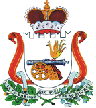 